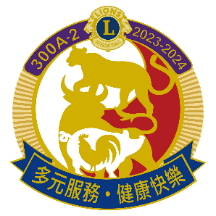 『2023-2024視障朋友登山健行暨歌唱聯誼』 舉行日期：2023年10月22日(星期日) 舉行地點：健行路線由典華旗艦館集合出發，鄭成功廟-折返典華旗艦           館，中午在典華舉辦聯誼大會活動。             歌唱暨聯誼餐會地點：大直典華旗艦館(六樓)花田好事廳          活動流程：一、上午8:00~8:30 ………… 健行大會報到                    二、上午8:30 ………………… 開幕典禮                     三、上午8:45~11:00 ………… 健行大會活動四、上午11:30-下午2:30 …… 歌唱比賽      ※招待視障朋友聯誼聚餐和歌唱聯誼同時進行，同時進行典禮活動感謝及  頒獎儀式。(認桌:一桌費用新台幣五仟元，基本桌數二桌；一桌自用，另一桌安排招待盲胞及義工使用；以此類推，若自用二桌，捐獻二桌，愛心加倍)。一、參加登記-擔任贊助單位-認桌 每桌新台幣五仟元：二、參加登記-擔任協辦單位或贊助單位附 註：如蒙參加襄贊 請於10月2日以前，通知區總監辦事處     辦理匯款繳交費用。傳真：25773101 電話：25781122      E-Mail:Lci300a2@ms22.hinet.net    感謝支持共襄盛舉登記參加之連絡人(職稱及姓名) ：                                              連絡電話：                          登記參加分會認桌–數量(素食桌-登記)總桌數當天獅友用餐桌數：     桌捐助盲胞用餐桌數：     桌參加單位-名稱負責人-姓名備   註